Załącznik nr 9 do SWZZamawiający:CARITAS ARCHIDIECEZJI ŁÓDZKIEJ ul. GDAŃSKA 111  90-507 ŁódźWYKONAWCA/Y:pełna nazwa/ firma i adresOświadczam, że nie zachodzą ŻADNE wzajemne powiązania pomiędzy Caritas Archidiecezji Łódzkiej lub osobami upoważnionymi do zaciągania zobowiązań w imieniu Caritas Archidiecezji Łódzkiej lub osobami wykonującymi w imieniu beneficjenta czynności związane z przeprowadzeniem procedury wyboru wykonawcy,  a Wykonawcą polegające w szczególności na: a) uczestniczeniu w spółce jako wspólnik spółki cywilnej lub spółki osobowej,b) posiadaniu co najmniej 10% udziałów lub akcji, o ile niższy próg nie wynikaz przepisów prawa lub nie został określony przez IZ PO,c) pełnieniu funkcji członka organu nadzorczego lub zarządzającego, prokurenta,pełnomocnika,d) pozostawaniu w związku małżeńskim, w stosunku pokrewieństwa lub powinowactwaw linii prostej, pokrewieństwa drugiego stopnia lub powinowactwa drugiego stopniaw linii bocznej lub w stosunku przysposobienia, opieki lub kurateli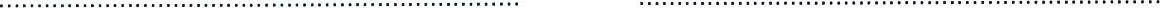 miejscowość i data                             podpis i pieczęć Wykonawcy lub osoby upoważnionejOświadczeniedotyczące braku powiązań kapitałowych i osobowych